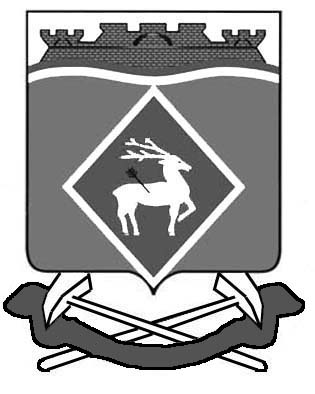 РОССИЙСКАЯ ФЕДЕРАЦИЯРОСТОВСКАЯ ОБЛАСТЬБЕЛОКАЛИТВИНСКИЙ РАЙОНМУНИЦИПАЛЬНОЕ ОБРАЗОВАНИЕ «ЛИТВИНОВСКОЕ СЕЛЬСКОЕ ПОСЕЛЕНИЕ»АДМИНИСТРАЦИЯ   ЛИТВИНОВСКОГО  СЕЛЬСКОГО  ПОСЕЛЕНИЯ  ПОСТАНОВЛЕНИЕ02 ноября  2020 года	                        №  102                                    с. ЛитвиновкаО внесении изменений в Постановление Администрации Литвиновского сельского поселения от 30.11.2018  № 117Во исполнение абзаца третьего части 2 статьи 179 Бюджетного кодекса Российской Федерации и в соответствии с Порядком разработки, реализации и оценки эффективности муниципальных программ Литвиновского сельского поселения от 28.02.2018 №81 «Об утверждении Порядка разработки, реализации и оценки эффективности муниципальных программ Литвиновского сельского поселения»,  в целях корректировки объемов финансирования отдельных программных мероприятий,ПОСТАНОВЛЯЮ:1. Внести в постановление Администрации Литвиновского сельского поселения от  30.11.2018 года № 117 «Об утверждении муниципальной программы «Управление муниципальными финансами и создание условий для эффективного управления муниципальными финансами»», следующие изменения:1.1. в приложение к Постановлению, в Паспорте муниципальной программы “Управление муниципальными финансами и создание условий для эффективного управления муниципальными финансами» пункт «Ресурсное обеспечение муниципальной программы» изложить в следующей редакции:1.2. в Паспорте подпрограммы «Нормативно-методическое обеспечение и организация бюджетного процесса» ресурсное обеспечение изложить в новой редакции:1.3. Приложение № 3 к муниципальной программе «Управление муниципальными финансами и создание условий для эффективного управления муниципальными финансами» «Расходы местного бюджета поселения на реализацию муниципальной программы»  изложить в следующей редакции:	                                                                                                                              Приложение № 3к муниципальной программе Литвиновского сельского поселения «Управление муниципальными финансами и создание условий для эффективного управления муниципальными финансами»Таблица № 3Расходы бюджета Литвиновского сельского поселения на реализацию муниципальной программы Литвиновского сельского поселения «Управление муниципальными финансами и создание условий для эффективного управления муниципальными финансами»1.4. Приложение № 4 к муниципальной программе «Управление муниципальными финансами и создание условий для эффективного управления муниципальными финансами» «Расходы на реализацию муниципальной программы Литвиновского сельского поселения «Управление муниципальными финансами и создание условий для эффективного управления муниципальными финансами» изложить в следующей редакции                                                                                                                                              Приложение № 4к муниципальной программе Литвиновского сельского поселения «Управление муниципальными финансами и создание условий для эффективного управления муниципальными финансами»Таблица № 4Расходы на реализацию муниципальной программы Литвиновского сельского поселения «Управление муниципальными финансами и создание условий для эффективного управления муниципальными финансами»<1>  При необходимости данную таблицу можно размещать более чем на одной странице (например, 2019-2024гг., 2025-2030гг.)<2> Корректировка расходов отчетного финансового года в текущем финансовом году не допускается. <3> Здесь и далее в таблице сумма строк « бюджет района» и «безвозмездные поступления» должна соответствовать строке «Всего» Таблицы 6. 3.  Настоящее постановление вступает в силу со дня его официального опубликования.4. Контроль за выполнением постановления оставляю за собой.Глава Администрация Литвиновского сельского поселения		                                И.Н. ГерасименкоРесурсное обеспечение муниципальной программы –объем бюджетных ассигнований на реализацию программы из средств бюджета поселения и областного бюджета составляет 43 617,2 тыс. руб., объем бюджетных ассигнований на реализацию программы по годам составляет (тыс. рублей): Ресурсное обеспечениеподпрограммы –объем бюджетных ассигнований на реализацию подпрограммы 2 из средств  бюджета Литвиновского сельского поселения составляет – 43 617,2 тыс. рублей.               
объем бюджетных ассигнований на реализацию подпрограммы 2 по годам составляет (тыс. руб.):  Номер и наименование 
подпрограммы, основного мероприятия подпрограммы,мероприятия ведомственной целевой программыОтветственныйисполнитель,соисполнители, участникиКод бюджетной   
классификации расходовКод бюджетной   
классификации расходовКод бюджетной   
классификации расходовКод бюджетной   
классификации расходовОбъем расходов всего
(тыс. рублей)в том числе по годам реализациимуниципальной программы в том числе по годам реализациимуниципальной программы в том числе по годам реализациимуниципальной программы в том числе по годам реализациимуниципальной программы в том числе по годам реализациимуниципальной программы в том числе по годам реализациимуниципальной программы в том числе по годам реализациимуниципальной программы в том числе по годам реализациимуниципальной программы в том числе по годам реализациимуниципальной программы в том числе по годам реализациимуниципальной программы в том числе по годам реализациимуниципальной программы в том числе по годам реализациимуниципальной программы Номер и наименование 
подпрограммы, основного мероприятия подпрограммы,мероприятия ведомственной целевой программыОтветственныйисполнитель,соисполнители, участникиГРБСРзПрЦСРВРОбъем расходов всего
(тыс. рублей)2019 год2020 год2021 год2022 год2023 год2024 год2025 год2026 год2027 год2028 год2029 год2030 год12345678910111213141516171819Муниципальная программа «Управление муниципальными финансами и создание условий для эффективного управления муниципальными финансами»всего, в том числе:43617,25143,36471,83874,73874,63031.63031.63031.63031.63031.63031.63031.63031.6Муниципальная программа «Управление муниципальными финансами и создание условий для эффективного управления муниципальными финансами»Администрация Литвиновского сельского поселения, всего95143617,25143,36471,83874,73874,63031.63031.63031.63031.63031.63031.63031.63031.6Подпрограмма 1«Долгосрочное финансовое планирование»Администрация Литвиновского сельского поселения951-------------Основное мероприятие 1.1 Реализация мероприятий по росту доходного потенциала Литвиновскогосельского поселенияАдминистрация Литвиновского сельского поселения951-------------Основное мероприятие 1.2.Проведение оценки эффективности налоговых льгот (пониженных ставок по налогам), установленным законодательством Ростовской области  о налогах и сборахАдминистрация Литвиновского сельского поселения951-------------Основное мероприятие 1.3 Формирование расходов бюджета поселения в соответствии с муниципальными программамиАдминистрация Литвиновского сельского поселения951-------------Подпрограмма 2 «Нормативно – методическое, информационное обеспечение и организация бюджетного процесса»Администрация Литвиновского сельского поселения95143617,25143,36471,83874,73874,63031.63031.63031.63031.63031.63031.63031.63031.6Основное мероприятие 2.1 Разработка и совершенствование нормативного правового регулирования по организации бюджетного процессаАдминистрация Литвиновского сельского поселения951-------------Основное мероприятие 2.2 Обеспечение деятельности Администрации Литвиновского сельского поселенияАдминистрация Литвиновского сельского поселения95142449,25143,36471,83874,73874,63031.63031.63031.63031.63031.63031.63031.63031.6Основное мероприятие 2.2 Обеспечение деятельности Администрации Литвиновского сельского поселенияАдминистрация Литвиновского сельского поселения9510104102000011012034667,73662,83873,43786,63786,52444,82444,82444,82444,82444,82444,82444,82444,8Основное мероприятие 2.2 Обеспечение деятельности Администрации Литвиновского сельского поселенияАдминистрация Литвиновского сельского поселения95101041020001902406664,31366,81285,500501,5501,5501,5501,5501,5501,5501,5501,5Основное мероприятие 2.2 Обеспечение деятельности Администрации Литвиновского сельского поселенияАдминистрация Литвиновского сельского поселения9510104102000019085041,55,336,20000000000Основное мероприятие 2.2 Обеспечение деятельности Администрации Литвиновского сельского поселенияАдминистрация Литвиновского сельского поселения9510113102009999085039,819,620,20000000000Основное мероприятие 2.2 Обеспечение деятельности Администрации Литвиновского сельского поселенияАдминистрация Литвиновского сельского поселения951010410200284302401168,001168,00000000000Основное мероприятие 2.2 Обеспечение деятельности Администрации Литвиновского сельского поселенияАдминистрация Литвиновского сельского поселения951010410200870305401035,988,888,188,188,185,385,385,385,385,385,385,385,3Основное мероприятие 2.3Организация планирования и исполнения расходов бюджета Литвиновского сельского поселенияАдминистрация Литвиновского сельского поселения951-------------Основное мероприятие 2.4 Организация и осуществление внутреннего муниципального финансового контроля за соблюдением бюджетного законодательства Российской Федерации, контроля за соблюдением законодательства Российской Федерации о контрактной системе в сфере закупок получателями средств бюджета Литвиновского сельского поселенияАдминистрация Литвиновского сельского поселения951-------------Подпрограмма 3 «Управление муниципальным долгом Литвиновского сельского поселенияАдминистрация Литвиновского сельского поселения951----------------Основное мероприятие 3.1.Обеспечение проведения единой политики муниципальных заимствований, управления муниципальным долгом Литвиновского сельского поселения в соответствии с Бюджетным кодексом Российской ФедерацииАдминистрация Литвиновского сельского поселения951----------------Основное мероприятие 3.2. Планирование бюджетных ассигнований на обслуживание муниципальным долгом Литвиновского сельского поселенияАдминистрация Литвиновского сельского поселения951Наименование 
муниципальной программы, номер и наименование подпрограммыИсточникифинансирования Объем расходов всего
(тыс. рублей),в том числе по годам реализациимуниципальной программыв том числе по годам реализациимуниципальной программыв том числе по годам реализациимуниципальной программыв том числе по годам реализациимуниципальной программыв том числе по годам реализациимуниципальной программыв том числе по годам реализациимуниципальной программыв том числе по годам реализациимуниципальной программыв том числе по годам реализациимуниципальной программыв том числе по годам реализациимуниципальной программыв том числе по годам реализациимуниципальной программыв том числе по годам реализациимуниципальной программыв том числе по годам реализациимуниципальной программыНаименование 
муниципальной программы, номер и наименование подпрограммыИсточникифинансирования Объем расходов всего
(тыс. рублей),2019год2020 год2021 год2022 год2023 год2024 год2025 год2026 год2027 год2028 год2029 год2030 год123456789101011121314Муниципальная программа«Управление муниципальными финансами и создание условий для эффективного управления муниципальными финансами»Всего43617,25143,36471,83874,73874,63031.63031.63031.63031.63031.63031.63031.63031.6Муниципальная программа«Управление муниципальными финансами и создание условий для эффективного управления муниципальными финансами» Бюджет поселения, <2>43617,25143,36471,83874,73874,63031.63031.63031.63031.63031.63031.63031.63031.6Муниципальная программа«Управление муниципальными финансами и создание условий для эффективного управления муниципальными финансами»безвозмездные поступления в  бюджет поселения, <2>, <3>Муниципальная программа«Управление муниципальными финансами и создание условий для эффективного управления муниципальными финансами»в том числе за счет средств:Муниципальная программа«Управление муниципальными финансами и создание условий для эффективного управления муниципальными финансами»- областного бюджетаМуниципальная программа«Управление муниципальными финансами и создание условий для эффективного управления муниципальными финансами» - федерального бюджетаМуниципальная программа«Управление муниципальными финансами и создание условий для эффективного управления муниципальными финансами» - внебюджетные источники <3>Подпрограмма 1.Долгосрочное финансовое планированиеВсегоПодпрограмма 1.Долгосрочное финансовое планирование Бюджет поселения, <2>Подпрограмма 1.Долгосрочное финансовое планированиебезвозмездные поступления в  бюджет поселения, <2>, <3>Подпрограмма 1.Долгосрочное финансовое планированиев том числе за счет средств:Подпрограмма 1.Долгосрочное финансовое планирование- областного бюджетаПодпрограмма 1.Долгосрочное финансовое планирование - федерального бюджетаПодпрограмма 1.Долгосрочное финансовое планирование- внебюджетные источники <3>Подпрограмма 2.Нормативно-методическое, информационное обеспечение и организация бюджетного процессаВсего43617,25143,36471,83874,73874,63031.63031.63031.63031.63031.63031.63031.63031.6Подпрограмма 2.Нормативно-методическое, информационное обеспечение и организация бюджетного процесса Бюджет поселения, <2>43617,25143,36471,83874,73874,63031.63031.63031.63031.63031.63031.63031.63031.6Подпрограмма 2.Нормативно-методическое, информационное обеспечение и организация бюджетного процессабезвозмездные поступления в  бюджет поселения, <2>, <3>Подпрограмма 2.Нормативно-методическое, информационное обеспечение и организация бюджетного процессав том числе за счет средств:Подпрограмма 2.Нормативно-методическое, информационное обеспечение и организация бюджетного процесса- областного бюджетаПодпрограмма 2.Нормативно-методическое, информационное обеспечение и организация бюджетного процесса - федерального бюджетаПодпрограмма 2.Нормативно-методическое, информационное обеспечение и организация бюджетного процессавнебюджетные источники <3>Подпрограмма 3. Управление муниципальным долгом Литвиновского сельского поселенияВсегоПодпрограмма 3. Управление муниципальным долгом Литвиновского сельского поселения Бюджет поселения, <3>Подпрограмма 3. Управление муниципальным долгом Литвиновского сельского поселениябезвозмездные поступления в бюджет поселения, <2>, <3>Подпрограмма 3. Управление муниципальным долгом Литвиновского сельского поселенияв том числе за счет средств:Подпрограмма 3. Управление муниципальным долгом Литвиновского сельского поселения- областного бюджетаПодпрограмма 3. Управление муниципальным долгом Литвиновского сельского поселения - федерального бюджетаПодпрограмма 3. Управление муниципальным долгом Литвиновского сельского поселениявнебюджетные источники <3>